Publicado en Morelia,Mich. el 01/02/2022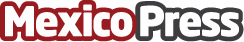 JONHY C: "Ser yo mismo es la clave de mi éxito" Todo comenzó hace cinco años con una sola meta "Hacer reír a las personas "Datos de contacto:Yazmin424438934Nota de prensa publicada en: https://www.mexicopress.com.mx/jonhy-c-ser-yo-mismo-es-la-clave-de-mi-exito_1 Categorías: Música Comunicación Marketing Televisión y Radio http://www.mexicopress.com.mx